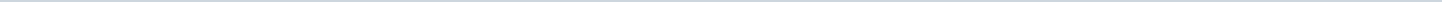 Geen documenten gevonden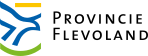 Provincie FlevolandAangemaakt op:Provincie Flevoland19-03-2024 02:07Declaratieregister0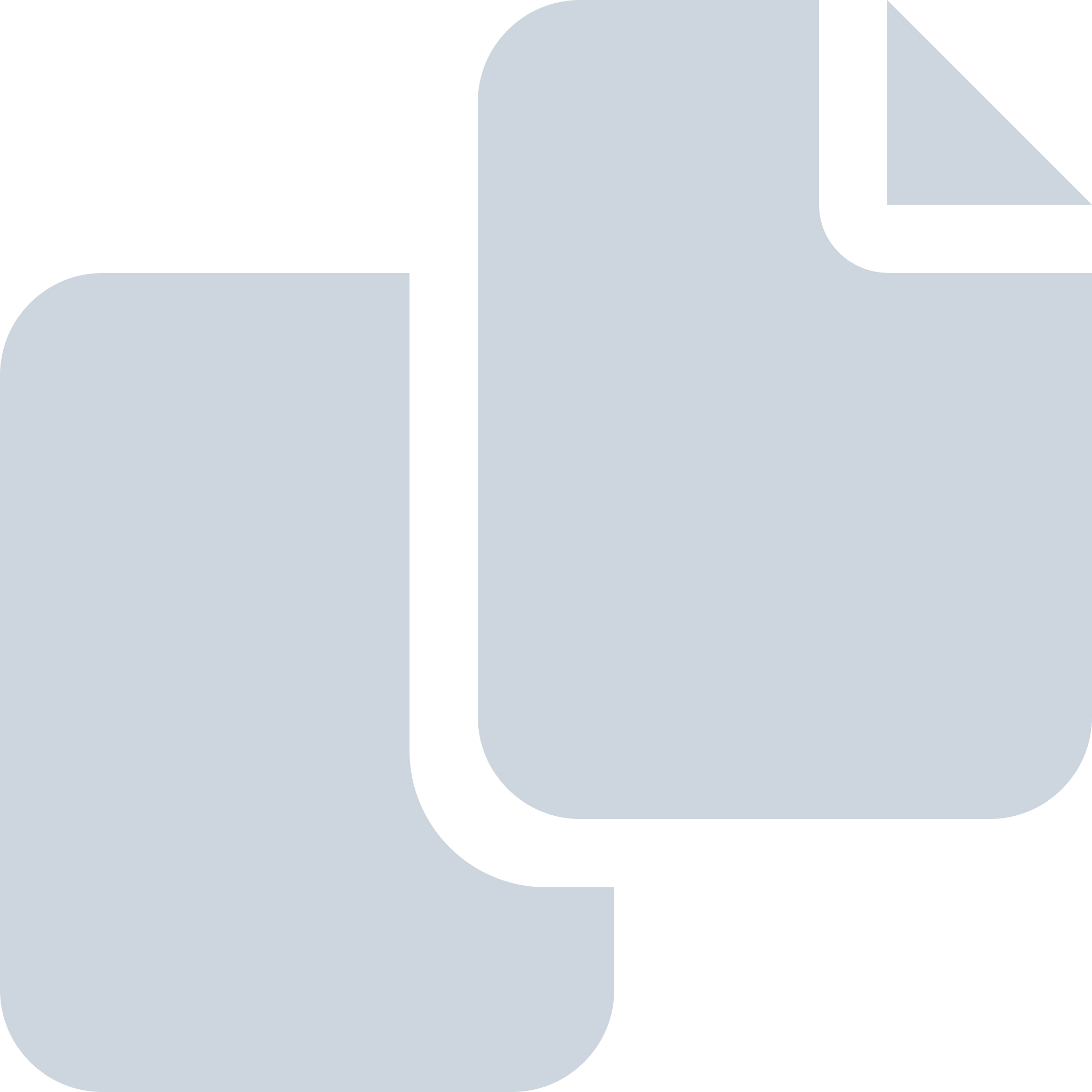 Periode: juli 2019